Беседа на тему: Знакомство с поэтом А. С. ПушкинЦель: Познакомить детей с личностью Александра Сергеевича Пушкина и его творчеством.Задачи: 1.Познакомить детей со сказками А.С.Пушкина.                 2.Формирование навыков определения по иллюстрациям сказочных и реально                                            происходящих событий.                 3.Формировать умение эмоционально воспринимать образное содержание сказки.                 4.Развивать способность слушать и понимать художественный текст.                 5.Привить любовь к сказкам А.С.Пушкина.                                                       Ход беседы:Взрослый: Сегодня мы поговорим с тобой о великом русском поэте и писателе А.С.Пушкине. Он родился в Москве два века назад, с раннего детства Александр Сергеевич был окружён заботой и вниманием своих родителей. Но особенно заботилась о нём няня, она была мастерица петь песни и рассказывать сказки. Говор у неё был особый певучий, ведь она была простая крестьянка. Маленький Саша очень любил свою няню и ласково называл её мамушкой, а звали её Арина Радионовна.                                                                                                                  Начнёт няня рассказывать сказки, так он не шелохнётся, боится слово пропустить. А на основе сказок, которые рассказывала ему Арина Радионовна, Пушкин создал свои сказки. Он написал,: «Сказка о золотой рыбке», «Сказка о мёртвой царевне и семи богатырях», «Сказка о золотом петушке», «Сказка о попе и работнике его Балде», «Сказка о царе Салтане…», поэма «Руслан и Людмила» и ещё можно много перечислять произведений, которые написал А.С.Пушкин.А ты знаешь, что сказки- это волшебная страна. Вот у Пушкина есть такая страна в поэме «Руслан и Людмила», и называется она- Лукоморье. Вот послушай меня внимательно:У лукоморья дуб зеленый;
Златая цепь на дубе том:
И днем и ночью кот ученый
Всё ходит по цепи кругом;
Идет направо — песнь заводит,
Налево — сказку говорит.Там чудеса: там леший бродит,
Русалка на ветвях сидит;
Там на неведомых дорожках
Следы невиданных зверей;
Избушка там на курьих ножках
Стоит без окон, без дверей;
Там лес и дол видений полны;
Там о заре прихлынут волны
На брег песчаный и пустой,
И тридцать витязей прекрасных
Чредой из вод выходят ясных,
И с ними дядька их морской;
Там королевич мимоходом
Пленяет грозного царя;
Там в облаках перед народом
Через леса, через моря
Колдун несет богатыря;
В темнице там царевна тужит,
А бурый волк ей верно служит;
Там ступа с Бабою Ягой
Идет, бредет сама собой;
Там царь Кащей над златом чахнет;
Там русской дух… там Русью пахнет!
И там я был, и мед я пил;
У моря видел дуб зеленый;
Под ним сидел, и кот ученый
Свои мне сказки говорил.Взрослый: Вот ты услышал о волшебной сказочной стране «Лукоморье». Как ты думаешь, почему эта страна сказочная?Ребенок: Потому что в ней живут герои, которых не существует в нашем мире.Взрослый: А каких же жителей ты там узнал.Ребенок: В сказке живут: кот, леший, русалка, баба Яга, Царь Кощей, тридцать витязей и дядька их морской.Взрослый:  А как же кот? Разве в нашем мире коты не живут?Ребенок: Живут, но коты не разговаривают.Взрослый: Молодец! Там живёт не простой кот, а учёный, который рассказывает сказки и поёт песни. А тебе понравилась эта волшебная страна?(Да) А давай попробуем закрыть глаза и представить себе «Лукоморье». Представили, там красиво и интересно? Портрет поэта приложение 1Приложение 1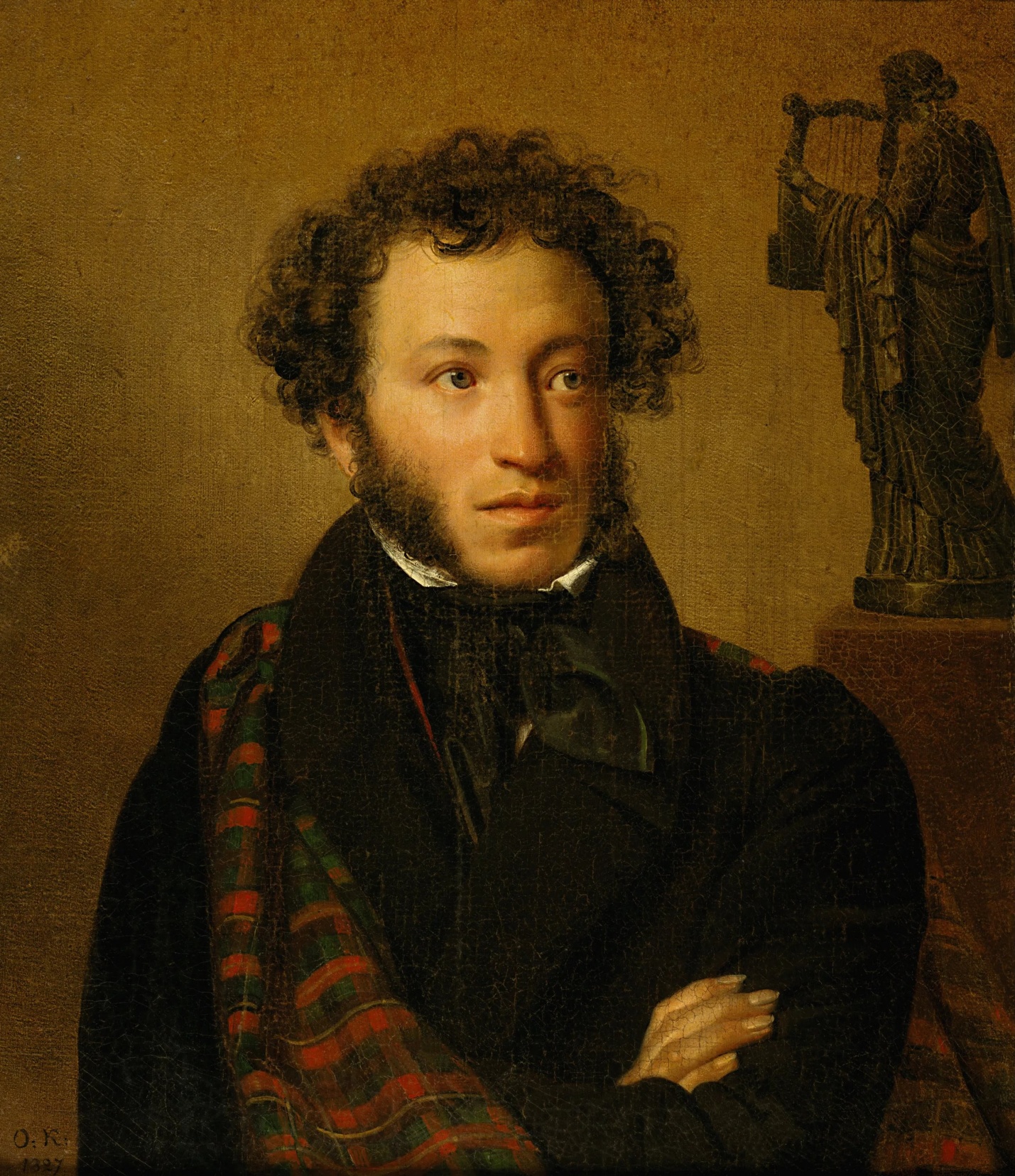 